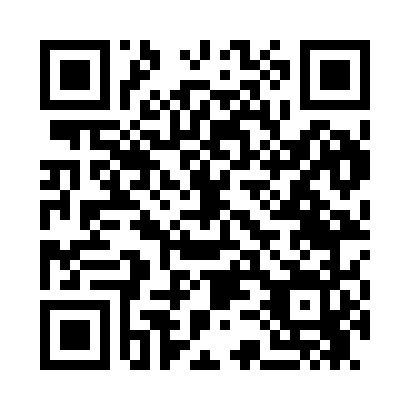 Prayer times for Kilwinning, Missouri, USAMon 1 Jul 2024 - Wed 31 Jul 2024High Latitude Method: Angle Based RulePrayer Calculation Method: Islamic Society of North AmericaAsar Calculation Method: ShafiPrayer times provided by https://www.salahtimes.comDateDayFajrSunriseDhuhrAsrMaghribIsha1Mon4:055:431:135:138:4410:222Tue4:055:431:145:138:4410:223Wed4:065:441:145:138:4310:214Thu4:075:451:145:138:4310:215Fri4:085:451:145:138:4310:206Sat4:085:461:145:138:4310:207Sun4:095:461:145:138:4210:198Mon4:105:471:155:148:4210:199Tue4:115:481:155:148:4110:1810Wed4:125:481:155:148:4110:1711Thu4:135:491:155:148:4110:1612Fri4:145:501:155:148:4010:1613Sat4:155:511:155:148:4010:1514Sun4:165:511:155:138:3910:1415Mon4:175:521:155:138:3810:1316Tue4:195:531:165:138:3810:1217Wed4:205:541:165:138:3710:1118Thu4:215:551:165:138:3610:1019Fri4:225:551:165:138:3610:0920Sat4:235:561:165:138:3510:0821Sun4:255:571:165:138:3410:0622Mon4:265:581:165:138:3310:0523Tue4:275:591:165:128:3310:0424Wed4:286:001:165:128:3210:0325Thu4:306:011:165:128:3110:0226Fri4:316:021:165:128:3010:0027Sat4:326:021:165:118:299:5928Sun4:336:031:165:118:289:5829Mon4:356:041:165:118:279:5630Tue4:366:051:165:118:269:5531Wed4:376:061:165:108:259:53